Statistical Data U-DISE(Unified – District Information System for Education)(Collected as on 30th September, 2016)SOLAN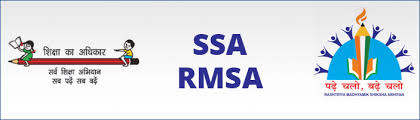 PROJECT TEAMSh. SANJEEV THAKURPRINCIPAL DIET-CUM-DPO SSA/RMSA DISTRICT SOLAN H.PSmt. BABITA THAKUR(EVALUATION EXPERT)Sh. GOVIND THAKUR(MIS INCHARGE)Sh. DINESH SHARMA(DATA ENTRY OPERATOR)&All the Block Resource Center Coordinators (BRCCs) , Data Entry Operators  & Asstt. Accountants all 7 blocks of District SolanThe data presented in the documented are entirely based upon the data received from all the schools as on 30th September of every year. Any clerical error occurred in the publication is on part of the DISE team and should not be attributed to the District Authority, SSA/ RMSA.The age group population is based on the Census 2011 (projected) as Village Education Register (VER) are not being updated regularly. Further, the enrolment figures of some of the private schools are not included in the data as these schools are not covered under DISE. The figures of some indicators like GER/NER are subject to these limitations.INDEXInformation received from Blocks under U-DISE as on 30th September, 2016School Profile  Block wise Educational Indicators generated through U-DISE for the year 2016-17Department of EducationEnrolment Profile Block & Category Wise Enrolment Profile Social Category wise enrolment (All Managements)Primary LevelUpper Primary LevelSecondary LevelHigher Secondary LevelSocial Category wise enrolment (Department of Education)Primary Level Upper Primary levelSecondary LevelHigher Secondary LevelStream- wise enrolment of 11th Class (Department of Education)Stream- wise enrolment of 12th Class (Department of Education)Vocational - enrolment in 10th, 11th & 12th Classes (Department of Education)Schools Covered under Vocational(Source: UDISE Data as on 30-09-2015 Year 2015-16)Enrolment Slab (Department of Education)  PrimaryMiddleSecondary schoolsHigher Sec. Schools5. School Infrastructure (Schools not having infrastructure as per RTE norms)(Percentage of Schools not having infrastructure as per RTE norms)* List of Elementary Schools Not Having Classrooms as per RTE Act 2009(Source: DISE Data as on 30-9-2016)* List of Elementary Schools Not Having Classrooms as per RTE Act 2009(Source: DISE Data as on 30-9-2016)6- Block wise Student Classroom Ratio and Average School Size for the year 2016-17 7- Distribution of schools by no. of classrooms (Department of Education) Primary 8- Distribution of schools by no. of classrooms (Department of Education) Upper Primary 9- Distribution of Schools by no of classroom Secondary schools under Department of Education10- Distribution of Schools by no of classroom Higher Secondary schools under Department of Education11- Condition of Classroom (Department of Education)Source: UDISE Data as on 30-09-2016 (Year: 2016-17)Teacher ProfileBlock and category wise Teacher in Department of EducationSource: UDISE Data as on 30-09-2016, Year 2016-172. Block wise Number of Teacher by School and Category under Department of Education3. Block wise Number of Teacher by School and Category under Department of EducationTeachers Profile and Pupil Teacher RatioSource: UDISE Data as on 30-09-2016OutcomeGER & NERTransition Rate Promotion Rate at Secondary LevelDropout Rate (All Management)Dropout Rate (Department of Education)(Source: UDISE Data as on 30-09-2016)5. %age of Enrolment in All Management Primary SchoolsUpper Primary SchoolsSecondary SchoolsHr. Secondary Schools(Source: DISE Data as on 30-09-2016)(Source: UDISE as on 30-09-2016)Schools which have performed Overall “A” Grade at Primary LevelSchools which have Scored Overall “E” Grade at Primary Level(Source: SSA Endline Assessment 2014-15)Schools which have performed Overall “A” Grade at Upper Primary LevelAccording to TAS 2014-15 none of the school scored “A” GradeSchools which have Scored Overall “E” Grade at Upper Primary Level(Source: Endline Assessment 2014-15)Data Regarding Out of Schools ChildrenDetail of Children who require Special training for year 2017-18For the AWP&B 2017-18 it is also proposed that periodical evaluation of children every three months must be done to ensure the transition of children from lower level to subsequent higher levels.  The evaluation sheet shall be developed at DIET Level and the test will be conducted at various centers in order to maintain the uniformity in evaluation procedure.  After successfully qualifying third level of special training, certificates shall be issued to these children and to be considered as equivalent to 5th class.Proposed training for fresh and continued out of school childrenSource: BRCC & NRST Coordinator SSA SolanData Regarding Children with Special NeedsCategory- and gender wise Data in IE for 2017-18Source: DISE Data as on 30-09-2016; year 2016-17 and Block IE CoordinatorData Regarding Computer Aided Learning Programme (CALP) under SSAData Regarding ICT@School Project(Source: ANO IT & ICT Coordinator RMSA Block Solan H.P)DATA REGARDING POPULATION, GROSS ENROLMENT, GROSS ENROLLMENT RATIO (GER)DATA REGARDING NET ENROLMENT & NET ENROLMENT RATIO (NER)(Source: Census 2011 projected population & DISE Data as on 30-09-2016)(Source: DISE Data as on 30-09-2016)List of schools having enrolment less than 10 studentsList of schools having enrolment less than 10 studentsTop 10 schools with highest enrolment in r/o Solan district (school management : private)Top 10 sen sec. schoos with highest enrolment in r/o Solan district (school management: department of education)Govt. Primary Schools where enrolment is > 150 in r/o Solan district (school management: department of education)Even the greatest amount and best quality data mean nothing if not properly analyzed—or if not analyzed at all......Sr. No.ParticularsPage No.Remarks1.School Profile4-62.Enrolment Profile7-113.Sector Wise Enrolment under Vocational Education12-114.No of schools in different Enrolment Slabs15-165.Schools Infrastructure17-186.Student Classroom Ratio197.Classroom  status in schools20-228.Teachers Profile23-259.Outcomes: GER & NER, Transition  Rate, Retention Rate, Promotion Rate, Dropout Rate26-3210.Percentage of Enrolment (Gender & Minority wise)33-3411.Excess and shortage of teachers in schools along with their grade35-3712.Name of schools having overall learning levels in A & E grade38-3913.No of Out of School Children4014.Category wise No. of Children With Special Needs4115.No of Schools in Computer Aided Learning Programme (CALP), SSA4216.No of Schools in Information Communication Technology (ICT), RMSA4317.District Population Data 2011 (Projected)44-4518.Class wise No of schools without enrolment  or Less than 10 students46-4819.Top 50 schools with high enrolment in r/o Solan district49All ManagementAll ManagementAll ManagementSchool Management:-Blocks:Primary OnlyPrimary with Up. PrimaryPrimary with U. Pr. & Sec/H. SecUpper Primary OnlyUp. Primary With Sec./H. SecPrimary with up. pry.& Sec.Up. Pri. With Sec.All SchoolsARKI8375191447139DHARAMPUR142715212387223DHUNDAN9334171139140KANDAGHAT1141022020212180KUTHAR14015102417810224NALAGARH1352111231867221RAMSHAHAR13719161514711219Grand Total844826313911738631346BlockPrimary OnlyPrimary with Up. PrimaryPrimary with U.Pr. & Sec/H.SecUpper Primary OnlyUp. Primary With Sec./H.SecPrimary with up. pri. & Sec.Up. Pri. With Sec.All SchoolsARKI8019137119DHARAMPUR13021237181DHUNDAN8317119120KANDAGHAT111201912162KUTHAR123241610173NALAGARH12423187172RAMSHAHAR116151411156Grand Total767001391146310832 - Local body  Block Primary OnlyPrimary with Up. PrimaryPrimary with U.Pr.&& Sec/H.SecUpper Primary OnlyUp. Primary With Sec./H.SecPrimary with up. pri. && Sec.Up. Pri. With Sec.All SchoolsDharampur01000001SOLAN010000013 - Pvt. Unaided BlockPrimary OnlyPrimary with Up. PrimaryPrimary with U.Pr.& Sec/H.SecUpper Primary OnlyUp. Primary With Sec./H.SecPrimary with up. pri. & Sec.Up. Pri. With Sec.All SchoolsARKI375419DHARAMPUR12612838DHUNDAN1034320KANDAGHAT3102217KUTHAR1715101851NALAGARH112111649RAMSHAHAR211916763Grand Total778160013802574- Central     Government BlockPrimary OnlyPrimary with Up. PrimaryPrimary with U.Pr.& Sec/H.SecUpper Primary OnlyUp. Primary With Sec./H.SecPrimary with up. pri. && Sec.Up. Pri. With Sec.All SchoolsARKI11DHARAMPUR33DHUNDANKANDAGHAT11KUTHARNALAGARHRAMSHAHARGrand Total325BlocksEnrolment in All SchoolsEnrolment in All SchoolsEnrolment in All SchoolsEnrolment in All SchoolsEnrolment in All SchoolsEnrolment in Schools under Department of EducationEnrolment in Schools under Department of EducationEnrolment in Schools under Department of EducationEnrolment in Schools under Department of EducationEnrolment in Schools under Department of EducationBlocksPrimary  (I-V)Upper Primary(VI-VIII)Secondary(IX-X)Higher Secondary(XI-XII)Total(I-XII)Primary     (I-V)Upper Primary (VI-VIII)Secondary (IX-X)Higher Secondary(XI-XII)Total(I-XII)ARKI3539246619201666959120741575134612976292DHARAMPUR1048171484781322525635515136502696175913256DHUNDAN3807266217631317954923111946134311156715KANDAGHAT3917247218751479974327351898153212837448KUTHAR1132567824435424326785501834182500272913665NALAGARH1097059494061325024230552138682903249914791RAMSHAHAR1905284574597337235478911844892584212018311Grand Total630913593623432185521410113192820844149041280280478Blocks GeneralSCSCSCSTSTSTOBCOBCOBCAllAllAllBlocks BoysGirlsTotalBoysGirlsTotalBoysGirlsTotalBoysGirlsTotalBoysGirlsTotalARKI1212110623186215431164538222749186016793539DHARAMPUR38693196706516261551317739317093761695627485410481DHUNDAN145613082764498455953145572885201217953807KANDAGHAT1178109322717878211608628131730198419333917KUTHAR420337057908147114392910157151308112871995943538211325NALAGARH34192845626413461217256342440182571560313185904506610970RAMSHAHAR74565676131321685150431895555381093942696163810638841419052Grand Total2279318929417228034753015564118711302317195415343488339682912363091BlocksGeneralGeneralGeneralSCSCSCSTSTSTOBCOBCOBCAllAllAllBlocksBoysGirlsTotalBoysGirlsTotalBoysGirlsTotalBoysGirlsTotalBoysGirlsTotalARKI7737941567420396816171229302454124012262466DHARAMPUR281620374853108010662146332659474390397631727148DHUNDAN9709471917360330690459252146135913032662KANDAGHAT7766491425512507101976136915130111712472KUTHAR2453209245459489381886123912147067137359431886782NALAGARH1713155532687546361390262241503433355788316227875949RAMSHAHAR3039230653459128291741330273603441327768472237358457Grand Total125401038022920498647029688776654143010528461898193541658235936BlocksGeneralSCSCSCSTSTSTOBCOBCOBCAllAllAllBlocksBoysGirlsTotalBoysGirlsTotalBoysGirlsTotalBoysGirlsTotalBoysGirlsTotalARKI6375671204318325643617232525509869341920DHARAMPUR1884132632107487231471231235362965269120904781DHUNDAN62962212512442154596392519449048591763KANDAGHAT6544731127368341709173201271910518241875KUTHAR17571357311458652411108267149332962245819774435NALAGARH120010022202503428931195193388303237540220118604061RAMSHAHAR1507112626335874641051210237447278188466258220154597Grand Total826864731474133543020637453953210717125341246128731055923432BlocksGeneralSCSCSCSTSTSTOBCOBCOBCAllAllAllBlocksBoysGirlsTotalBoysGirlsTotalBoysGirlsTotalBoysGirlsTotalBoysGirlsTotalARKI52555810832502505001331442118398098571666DHARAMPUR122410052229428485913211435282048170115243225DHUNDAN4604989581681513192021820386486691317KANDAGHAT492399891262288550126181010207767031479KUTHAR1477133628135535551108106992056453117220020434243NALAGARH9889241912313279592169130299241206447171115393250RAMSHAHAR10778481925414302716214132346227158385193214403372Grand Total624355681181123882310469853741294960948510949777877518552Blocks GeneralSCSCSCSTSTSTOBCOBCOBCAllAllAllBlocks BoysGirlsTotalBoysGirlsTotalBoysGirlsTotalBoysGirlsTotalBoysGirlsTotalARKI5676061173438433871101141529102010542074DHARAMPUR1372133527071173121123846713192847257025815151DHUNDAN6947481442394401795011452873113311782311KANDAGHAT658697135565969813574268917132914062735KUTHAR138313692752107211142186253156141024249425245018NALAGARH13701342271210069481954164197361254240494279427275521RAMSHAHAR35552894644910319952026145206351159133292489042289118Grand Total95998991185905773580011573345444789513463976162301569831928Blocks GeneralSCSCSCSTSTSTOBCOBCOBCAllAllAllBlocks BoysGirlsTotalBoysGirlsTotalBoysGirlsTotalBoysGirlsTotalBoysGirlsTotalARKI41849391131231462685131411257528231575DHARAMPUR973851182488388117647916222446188517653650DHUNDAN590672126231931363243724214593710091946KANDAGHAT47448195545347292546103589349641898KUTHAR838881171974080715475942101252651166217563418NALAGARH915100919246415701211149171320216197413192119473868RAMSHAHAR144911972646670687135714114528610991200236921204489Grand Total5657558411241401840448062372381753413375788104601038420844Blocks GeneralSCSCSCSTSTSTOBCOBCOBCAllAllAllBlocks BoysGirlsTotalBoysGirlsTotalBoysGirlsTotalBoysGirlsTotalBoysGirlsTotalARKI40839580324026550538111512276666801346DHARAMPUR71564213576386521290437241842138113152696DHUNDAN4194578762231984214372019396666771343KANDAGHAT43939983834032466411112126188027301532KUTHAR7387491487469460929252954171330124912512500NALAGARH7387211459431392823133153286181154335148314202903RAMSHAHAR7326201352446381827981372359971170137512092584Grand Total4189398381722787267254592783346123682936617622728214904BlocksGeneralSCSCSCSTSTSTOBCOBCOBCAllAllAllBlocksBoysGirlsTotalBoysGirlsTotalBoysGirlsTotalBoysGirlsTotalBoysGirlsTotalARKI407440847198208406313161513286236741297DHARAMPUR4384999373564287842461814328149451759DHUNDAN3604117711611473082021618345395761115KANDAGHAT35935871724928453394131010206276561283KUTHAR76779215594624949566464128523486134513842729NALAGARH703741144427525753212797224143156299124812512499RAMSHAHAR6134771090336257593130922221259021512049162120Grand Total3647371873652037207541123372746113793357146400640212802BlocksArtsArtsArtsScienceScienceScienceCommerceCommerceCommerceVocationalVocationalVocationalOthers streamOthers streamOthers streamBlocksBoysGirlsTotalBoysGirlsTotalBoysGirlsTotalBoysGirlsTotalBoysGirlsTotalARKI194225419486611412948177DHARAMPUR285282567647513999122221DHUNDAN1792113903637737038108KANDAGHAT1961973934155966346109KUTHAR374403777189173362169154323NALAGARH446473919118811998494178RAMSHAHAR3463106561518623711455169Grand Total20202101412164757312207285571285Blocks ArtsArtsArtsScienceScienceScienceCommerceCommerceCommerceVocationalVocationalVocationalOthers streamOthers streamOthers streamBlocks BoysGirlsTotalBoysGirlsTotalBoysGirlsTotalBoysGirlsTotalBoysGirlsTotalARKI14317231557811385160111DHARAMPUR208304512695912889103192DHUNDAN165211376393170504898KANDAGHAT20020640659791386873141KUTHAR315394709150124274146135281NALAGARH365417782120902109296188RAMSHAHAR366332698128762049957156Grand Total17622036379862254011625955721167Sector - wise enrolment of 9th Class (under Vocational Education)Sector - wise enrolment of 9th Class (under Vocational Education)Sector - wise enrolment of 9th Class (under Vocational Education)Sector - wise enrolment of 9th Class (under Vocational Education)Sector - wise enrolment of 9th Class (under Vocational Education)Sector - wise enrolment of 9th Class (under Vocational Education)Sector - wise enrolment of 9th Class (under Vocational Education)Sector - wise enrolment of 9th Class (under Vocational Education)Sector - wise enrolment of 9th Class (under Vocational Education)Sector - wise enrolment of 9th Class (under Vocational Education)Sector - wise enrolment of 9th Class (under Vocational Education)Sector - wise enrolment of 9th Class (under Vocational Education)BlocksAgriculture (61)Agriculture (61)Agriculture (61)Automotive (63)Automotive (63)Automotive (63)Healthcare(68)Healthcare(68)Healthcare(68)IT-ITES (69)IT-ITES (69)IT-ITES (69)Retail (74)Retail (74)Retail (74)BlocksBoysGirlsTotalBoysGirlsTotalBoysGirlsTotalBoysGirlsTotalBoysGirlsTotalDHARAMPUR6161122972991828361319000KUTHAR2402495095114831971992818927KANDAGHAT202224004014546185472000NALAGARH00033033109510527027000DHUNDAN271744280280494923023000ARKI713203003020577700023023RAMSHAHAR90900017799600027532Grand Total614010132323251634906539376169681482Blocks Security (75) Security (75) Security (75) Telecom (77) Telecom (77) Telecom (77)Tourism & Hospitality(78)Tourism & Hospitality(78)Tourism & Hospitality(78)Grand Total (Vocational)Grand Total (Vocational)Grand Total (Vocational)Grand Total (9th class)Grand Total (9th class)Grand Total (9th class)BlocksBoysGirlsTotalBoysGirlsTotalBoysGirlsTotalBoysGirlsTotalBoysGirlsTotalDHARAMPUR1041427027165268218214432334338672KUTHAR034343716531333463201845047586951453KANDAGHAT0001201232436123105228364336700NALAGARH827355095902828128159287422375797DHUNDAN0005135402929129982276696791348ARKI0002802823023131702017997311530RAMSHAHAR000881600061921536356281263Grand Total186583213362498414623010238691892398137827763BlocksClass 10thClass 10thClass 10thClass 11thClass 11thClass 11thClass 12thClass 12thClass 12thEnrolment 
10th to 12thEnrolment 
10th to 12thEnrolment 
10th to 12thEnrolment 
9th to 12thEnrolment 
9th to 12thEnrolment 
9th to 12thBlocksBoysGirlsTotalBoysGirlsTotalBoysGirlsTotalBoysGirlsTotalBoysGirlsTotalDHARAMPUR10051151323062293766161118279379332711KUTHAR12249171987105121512634161402661245906KANDAGHAT4432761820382812409064154213169382NALAGARH6876144200204604613476210262235497DHUNDAN1982700000019827148106254ARKI430432102142042106010623770307RAMSHAHAR20224200000020224281114195Grand Total41623865418957246266543208713491220189412183112Sr. No.BlocksAgriculture (61)Automotive (63)Healthcare(68)IT-ITES (69)Retail (74)Security (75)Telecom (77)Tourism & Hospitality(78)Total Vocational
Schools1ARKI1130101142DHARAMPUR1231011153DHUNDAN1121002144KANDAGHAT0121001135KUTHAR1261112286NALAGARH2141012167RAMSHAHAR4040101058Total Schools1082453310735Sr. No.BlocksEnrolment SlabEnrolment SlabEnrolment SlabEnrolment SlabEnrolment SlabEnrolment SlabEnrolment SlabTotalSr. No.Blocks1-2021 - 6061 - 100101 - 140141 - 220221 - 300More than 300Total1ARKI413440100802DHARAMPUR46601633201303DHUNDAN364070000834KANDAGHAT5155500001115KUTHAR44542030021236NALAGARH30592591001247RAMSHAHAR28531066761168Solan27635587211198767In %age35.9846.2811.342.741.431.171.04Sr. No.BlockEnrolment SlabEnrolment SlabEnrolment SlabEnrolment SlabEnrolment SlabEnrolment SlabEnrolment SlabTotalSr. No.Block1-2021 - 6061 - 100101 - 140141 - 220221 - 300More than 300Total1ARKI12700000192DHARAMPUR61311000213DHUNDAN51110000174KANDAGHAT10910000205KUTHAR81420000246NALAGARH02021000237RAMSHAHAR21020010158Solan438492010139In %age30.9460.436.471.440.000.720.00Sr. No.BlockEnrolment SlabEnrolment SlabEnrolment SlabEnrolment SlabEnrolment SlabEnrolment SlabEnrolment SlabTotalSr. No.Block1-2021 - 6061 - 100101 - 140141 - 220221 - 300More than 300Total1ARKI032200072DHARAMPUR011311073DHUNDAN015300094KANDAGHAT0840000125KUTHAR0360100106NALAGARH002220177RAMSHAHAR0130421118Solan 017231083263In %age0.0026.9836.5115.8712.704.763.17Sr. No.BlockEnrolment SlabEnrolment SlabEnrolment SlabEnrolment SlabEnrolment SlabEnrolment SlabEnrolment SlabTotalSr. No.Block1-2021 - 6061 - 100101 - 140141 - 220221 - 300More than 300Total1ARKI0010714132DHARAMPUR0012866233DHUNDAN0001253114KANDAGHAT0034732195KUTHAR00011410166NALAGARH00011313187RAMSHAHAR0000149148Solan0059272647114In%age0.000.004.397.8923.6822.8141.23BlockTotal SchoolsTotal SchoolsTotal SchoolsSchools not having its own buildingSchools not having its own buildingSchools not having its own buildingSchool not having Classrooms as per RTESchool not having Classrooms as per RTERampsGirls ToiletBoys ToiletDrinking WaterElectrificationKitchen ShedBoundary WallPlay GroundSchools LibraryBlockTotal SchoolsTotal SchoolsTotal SchoolsSchools not having its own buildingSchools not having its own buildingSchools not having its own buildingSchool not having Classrooms as per RTESchool not having Classrooms as per RTERampsGirls ToiletBoys ToiletDrinking WaterElectrificationKitchen ShedBoundary WallPlay GroundSchools LibraryPryUpp PryTotalPryUpp PryTotalPryUpp PryRampsGirls ToiletBoys ToiletDrinking WaterElectrificationKitchen ShedBoundary WallPlay GroundSchools LibraryARKI8039119000020000044452DHARAMPUR130511816390110001168692DHUNDAN83371202131010002137361KANDAGHAT11151162000100000054560KUTHAR1235017302212100002254525NALAGARH124481721342410001165671RAMSHAHAR11640156224121110005556536Grand Total7673161083111122172014000111037837817BlockTotal SchoolsTotal SchoolsTotal SchoolsSchools having its own buildingSchools having its own buildingSchools having its own buildingClassrooms not as per RTEClassrooms not as per RTERampsGirls ToiletBoys ToiletDrinking WaterElectrificationKitchen ShedBoundary WallPlay GroundSchools LibraryBlockTotal SchoolsTotal SchoolsTotal SchoolsSchools having its own buildingSchools having its own buildingSchools having its own buildingClassrooms not as per RTEClassrooms not as per RTERampsGirls ToiletBoys ToiletDrinking WaterElectrificationKitchen ShedBoundary WallPlay GroundSchools LibraryPryUpp PryTotalPryUpp PryTotalPryUpp PryRampsGirls ToiletBoys ToiletDrinking WaterElectrificationKitchen ShedBoundary WallPlay GroundSchools LibraryARKI80391190.000.000.000.05.10.000.00.00.00.00.036.9737.821.7DHARAMPUR130511814.625.884.970.02.00.550.00.00.00.60.637.5738.121.1DHUNDAN83371202.412.702.501.20.00.830.00.00.01.70.830.8330.000.8KANDAGHAT111511620.000.001.230.90.00.000.00.00.00.00.033.3334.573.1KUTHAR123501730.814.002.310.84.05.780.00.00.01.21.231.2130.060.6NALAGARH124481721.616.252.331.68.30.580.00.00.00.60.637.7938.953.5RAMSHAHAR116401569.485.0014.1010.327.50.640.00.00.03.23.235.9033.9710.9Grand Total76731610831.433.482.032.26.31.290.00.00.01.00.934.9034.901.6Source: DISE Data as on 30-09-2016 Year 2016-17Source: DISE Data as on 30-09-2016 Year 2016-17Source: DISE Data as on 30-09-2016 Year 2016-17Source: DISE Data as on 30-09-2016 Year 2016-17Source: DISE Data as on 30-09-2016 Year 2016-17Source: DISE Data as on 30-09-2016 Year 2016-17Source: DISE Data as on 30-09-2016 Year 2016-17Source: DISE Data as on 30-09-2016 Year 2016-17Source: DISE Data as on 30-09-2016 Year 2016-17Source: DISE Data as on 30-09-2016 Year 2016-17Source: DISE Data as on 30-09-2016 Year 2016-17Source: DISE Data as on 30-09-2016 Year 2016-17Sr. No.School NameBlock NameSchool CodeBldstatusTotal
EnrolmentClassrooms required for Primary as per RTEtotal rooms availableRooms Requiredtch_tTeacher excess/less1GCPS SOLANKUTHAR20902109013321981142GCPS DHANGNALAGARH209040750136132133GPS PLASSI KALANNALAGARH209040780143521124GCPS KUMAR HATTINALAGARH209040920133321135GCPS MANPURARAMSHAHAR2090700402327076176GCPS BADDIRAMSHAHAR2090701005363616124107GPS THANARAMSHAHAR2090701802328687168GPS HARRAIPURRAMSHAHAR2090705501311543139GPS DHARAMPURRAMSHAHAR20907067013279761310GCPS JHAR MAJRIRAMSHAHAR209070800134751284511GPS KUNJAHALRAMSHAHAR20907082013218651312GPS BELI DEORRAMSHAHAR20907125013215642513GPS JUDDIRAMSHAHAR20907127013334963514GPS KATHARAMSHAHAR20907128013340945315GPS BAG WALA BERSAN (PANGA)RAMSHAHAR2090737102422211116GMS KOTIKUTHAR2090200503440321517GMS BEHLINALAGARH2090405202442312218GMS MAJRANALAGARH2090408302460321319GMS RATYORNALAGARH2090408402438321420GMS SAIDHUNDAN2090509002421312121GMS MACHHOUNRAMSHAHAR2090700703322312122GMS BHUDRAMSHAHAR20907022013228761423GMS KISHANPURARAMSHAHAR2090705403441312124GMS DHELLARAMSHAHAR2090708403434312225Sr. No.School NameBlock NameSchool CodeBldstatusTotal
EnrolmentClassrooms required for Primary as per RTEtotal rooms availableRooms Requiredtch_tTeacher excess/less1GSSS KOTHI DEORADHARAMPUR20901015013256862152GSSS PATTA MASUL KHANADHARAMPUR20901021013242761123GSSS KUTHARKUTHAR209020030133521192164GSSS GOELAKUTHAR209020110133181091215GSSS MANDHALAKUTHAR209020250133621192166GSSS PATTA MOHLOGKUTHAR2090202901351115105187GSSS RATWARINALAGARH20904025013324108288GSSS BAGHERINALAGARH2090414201348914104169GSSS NALAGARH (G)NALAGARH20904143013725216152710GSSS NANDNALAGARH2090414901333610911511GSSS NALAGARH (B)NALAGARH20904154013537161512512GSSS RERUNALAGARH20904155013601181442013GSSS MANGOOARKI209060230232026511114GSSS BATHALANGARKI209060810131806511515GSSS GULLARWALARAMSHAHAR209070020131047302192316GSSS MANPURARAMSHAHAR20907004013646191273017GSSS GOELA PANNERRAMSHAHAR209070090132879721218GSSS BADDIRAMSHAHAR209070100439962917122619GSSS LODI MAJRARAMSHAHAR20907027013306972920GSSS KHERA NANOWALRAMSHAHAR20907030013621181712021GSSS CHAMDARRAMSHAHAR209070320332678711122GHS NAWAN GRAMNALAGARH20904027013218761623GHS RAJ PURANALAGARH209041530133611183724GHS BILLAN WALIRAMSHAHAR20907010073247853725GHS THANARAMSHAHAR20907018013253853626GHS JHARMAJRIRAMSHAHAR20907026013432131038BlockStudent Classroom RatioStudent Classroom RatioStudent Classroom RatioStudent Classroom RatioStudent Classroom RatioAverage School Size(Enrolment)Average School Size(Enrolment)Average School Size(Enrolment)Average School Size(Enrolment)Average School Size(Enrolment)BlockPrimary     (I-V)Upper Primary (VI-VIII)Secondary (VI-X)Higher Secondary(VI-XII)TotalPrimary     (I-V)Upper Primary (VI-VIII)Secondary (VI-X)Higher Secondary(VI-XII)TotalARKI823361113268319210053DHARAMPUR125190918401743857673DHUNDAN9343112152811414910156KANDAGHAT8263181225951286846KUTHAR12476114194114225017179NALAGARH14598116224516841513986RAMSHAHAR2210245152879299235151117Grand Total13205112174215023711274BlockTotal  SchoolsNo. of classroomsNo. of classroomsNo. of classroomsNo. of classroomsNo. of classroomsNo. of classroomsNo. of classroomsNo. of classroomsBlockTotal  Schools01234-67-1011-15>15ARKI8000242530100DHARAMPUR13001424639200DHUNDAN8301302427100KANDAGHAT11101424325000KUTHAR12300364936110NALAGARH12403294943000RAMSHAHAR11602253847400Solan 76708228274247910BlockTotal  SchoolsNo. of classroomsNo. of classroomsNo. of classroomsNo. of classroomsNo. of classroomsNo. of classroomsNo. of classroomsNo. of classroomsBlockTotal  Schools01234-67-1011-15>15ARKI1901089100DHARAMPUR21001128000DHUNDAN17010123100KANDAGHAT20000145100KUTHAR24011193000NALAGARH23012191000RAMSHAHAR1503084000Solan1390749233300BlcokTotal  SchoolsNo. of classroomsNo. of classroomsNo. of classroomsNo. of classroomsNo. of classroomsNo. of classroomsNo. of classroomsNo. of classroomsBlcokTotal  Schools01234-67-1011-15>15ARKI700007000DHARAMPUR700025000DHUNDAN900009000KANDAGHAT1200057000KUTHAR1000046000NALAGARH700006100RAMSHAHAR11000010100Grand Total630001150200BlockTotal  SchoolsNo. of classrooms No. of classrooms No. of classrooms No. of classrooms No. of classrooms No. of classrooms No. of classrooms No. of classrooms BlockTotal  Schools01234-67-1011-15>15ARKI1300004531DHARAMPUR23000061142DHUNDAN1100002720KANDAGHAT19000021160KUTHAR16000011023NALAGARH1800005832RAMSHAHAR1400002642Grand Total114000022582410BlockPrimaryPrimaryPrimaryPrimaryUpper PrimaryUpper PrimaryUpper PrimaryUpper PrimarySecondarySecondarySecondarySecondaryHigher SecondaryHigher SecondaryHigher SecondaryHigher SecondaryBlockTotal  classroomsGoodRequires minor repairsRequires major repairsTotal  classroomsGoodRequires minor repairsRequires major repairsTotal  classroomsGoodRequires minor repairsRequires major repairsTotal  classroomsGoodRequires minor repairsRequires major repairsArki26919146327062083722510115891610Dharampur420291507972574113029012041192956Dhundan26118132485744211432514495671612Kandaghat3222004775724292149317111681141242Kuthar4022401016172537124123991961181662Nalagarh40627166696658173623310161127529Ramshehar4142768355444013575115137114320Total245116254034231039760722072932043950107674897231BlockOnly Primary classes(1st -5th )Only Primary classes(1st -5th )Only Primary classes(1st -5th )Middle  to Secondary classes(6th -10th )Middle  to Secondary classes(6th -10th )Middle  to Secondary classes(6th -10th )Sr. Secondary classes(11st & 12th )Sr. Secondary classes(11st & 12th )Sr. Secondary classes(11st & 12th )All classesAll classesAll classesBlockMaleFemaleTotalMaleFemaleTotalMaleFemaleTotalMaleFemaleTotalARKI1097318213484218484896425289714DHARAMPUR12021433413915129087961834856121097DHUNDAN1315518612758185612384446194640KANDAGHAT1171392561471282759380173504475979KUTHAR15615731314014128199671665355061041NALAGARH20911732616710527285571426283841012RAMSHAHAR199118317116912076564129496364860Total104187319149707581728538435973351928246343BlockNumber of teachers (Primary)Number of teachers (Primary)Number of teachers (Primary)Number of teachers (Primary)Number of teachers (Primary)Number of teachers (Primary)Number of teachers (Primary)Number of teachers (Primary)Number of teachers (Primary)Number of teachers (Middle)Number of teachers (Middle)Number of teachers (Middle)Number of teachers (Middle)Number of teachers (Middle)Number of teachers (Middle)Number of teachers (Middle)Number of teachers (Middle)Number of teachers (Middle)Block01234-67-1011-15>15Total01234-67-1011-15>15TotalARKI06571061008000181000019DHARAMPUR0681251710013000471000021DHUNDAN0558164000830127700017KANDAGHAT008322600011101211600020KUTHAR0875231511012302481000024NALAGARH0773222200012400451400023RAMSHAHAR0126022184001160243600015Solan0444871408871076706214963000139BlockNumber of teachers (Secondary)Number of teachers (Secondary)Number of teachers (Secondary)Number of teachers (Secondary)Number of teachers (Secondary)Number of teachers (Secondary)Number of teachers (Secondary)Number of teachers (Secondary)Number of teachers (Secondary)Number of teachers (Higher Secondary)Number of teachers (Higher Secondary)Number of teachers (Higher Secondary)Number of teachers (Higher Secondary)Number of teachers (Higher Secondary)Number of teachers (Higher Secondary)Number of teachers (Higher Secondary)Number of teachers (Higher Secondary)Number of teachers (Higher Secondary)Block01234-67-1011-15>15Total 01234-67-1011-15>15Total ARKI0000250070000015713DHARAMPUR000025007000003101023DHUNDAN0000540090000006511KANDAGHAT000066001200000141419KUTHAR001072001000000101516NALAGARH00006100700000351018RAMSHAHAR00123500110000014914Solan00223128006300000103470114BlocksDepartment of EducationDepartment of EducationDepartment of EducationDepartment of EducationDepartment of EducationDepartment of EducationDepartment of EducationBlocksTeachers (Department of Education)Teachers (Department of Education)Teachers (Department of Education)Teachers (Department of Education)PTR (Department  of Education)PTR (Department  of Education)PTR (Department  of Education)BlocksPrimaryElementary & Secondary ClassesHr. Secondary ClassesTotalPrimaryUpper Primary classesHr. Secondary ClassesARKI18221896496111314DHARAMPUR334290183807152210DHUNDAN18618584455121813KANDAGHAT25627517370411127KUTHAR313281166760162116NALAGARH326272142740172518RAMSHAHAR317207129653293416Total191417289734615172113  GER and NER at primary and upper primary level by gender  GER and NER at primary and upper primary level by gender  GER and NER at primary and upper primary level by gender  GER and NER at primary and upper primary level by gender  GER and NER at primary and upper primary level by gender  GER and NER at primary and upper primary level by gender  GER and NER at primary and upper primary level by gender  GER and NER at primary and upper primary level by gender  GER and NER at primary and upper primary level by gender  GER and NER at primary and upper primary level by gender  GER and NER at primary and upper primary level by gender  GER and NER at primary and upper primary level by gender  GER and NER at primary and upper primary level by gender  GER and NER at primary and upper primary level by genderS.Name of BlockGER PRIMARYGER PRIMARYGER PRIMARYGER UPPER PRIMARYGER UPPER PRIMARYGER UPPER PRIMARYNER PRIMARYNER PRIMARYNER PRIMARYNER UPPER PRIMARYNER UPPER PRIMARYNER UPPER PRIMARYNo.Name of Block6-10 AGE GROUP6-10 AGE GROUP6-10 AGE GROUP11-13 AGE GROUP11-13 AGE GROUP11-13 AGE GROUP6-10 AGE GROUP6-10 AGE GROUP6-10 AGE GROUP11-13 AGE GROUP11-13 AGE GROUP11-13 AGE GROUPName of BlockBGTBGTBGTBGT1Arki102.9104.1103.5120.1119.2119.798.497.497.92Dharampur102.0102.8102.4125.0126.3125.694.296.195.03Dhundan102.0106.4104.1132.4124.9128.798.698.298.44Kandaghat106.0109.0107.5126.0126.1126.196.596.596.55Kuthar106.0106.4106.2119.6118.9119.389.189.689.46Nalagarh109.6110.3109.9122.3123.8123.094.193.793.97Ramshehar105.8103.1104.6109.1109.8109.481.884.282.9Total119.96120.68120.29120.03115.26117.78100.00100.00100.0090.4787.8489.23Source: Census Data 2011 and DISE Data as on 30-09-2016, Year 2016-17Source: Census Data 2011 and DISE Data as on 30-09-2016, Year 2016-17Source: Census Data 2011 and DISE Data as on 30-09-2016, Year 2016-17Source: Census Data 2011 and DISE Data as on 30-09-2016, Year 2016-17Source: Census Data 2011 and DISE Data as on 30-09-2016, Year 2016-17Source: Census Data 2011 and DISE Data as on 30-09-2016, Year 2016-17Source: Census Data 2011 and DISE Data as on 30-09-2016, Year 2016-17Source: Census Data 2011 and DISE Data as on 30-09-2016, Year 2016-17Source: Census Data 2011 and DISE Data as on 30-09-2016, Year 2016-17Source: Census Data 2011 and DISE Data as on 30-09-2016, Year 2016-17Source: Census Data 2011 and DISE Data as on 30-09-2016, Year 2016-17Source: Census Data 2011 and DISE Data as on 30-09-2016, Year 2016-17Source: Census Data 2011 and DISE Data as on 30-09-2016, Year 2016-17Source: Census Data 2011 and DISE Data as on 30-09-2016, Year 2016-17Primary (V) to Upper Primary (VI)Primary (V) to Upper Primary (VI)Primary (V) to Upper Primary (VI)Primary (V) to Upper Primary (VI)Primary (V) to Upper Primary (VI)Primary (V) to Upper Primary (VI)Primary (V) to Upper Primary (VI)Primary (V) to Upper Primary (VI)Sr. No.Block NameAll ManagementAll ManagementAll ManagementDepartment of EducationDepartment of EducationDepartment of EducationSr. No.Block NamePrimary (V) to Upper Primary (VI)Primary (V) to Upper Primary (VI)Primary (V) to Upper Primary (VI)Primary (V) to Upper Primary (VI)Primary (V) to Upper Primary (VI)Primary (V) to Upper Primary (VI)BoysGirlsTotalBoysGirlsTotal1Arki111.5111.76111.63107.39109.39108.412Dharampur104.7299.16102.19101.1198.83100.003Dhundan98.0094.7596.40105.698.39101.734Kandaghat104.5299.24101.89104.17100.63102.315Kuthar99.2896.9398.1597.1999.4398.306Nalagarh97.1196.3296.74101.88103.17102.537Ramshehar92.9787.3490.4690.1689.0689.66Total99.0795.7197.5098.6798.2798.47Upper Primary (VIII) to Secondary (IX)Upper Primary (VIII) to Secondary (IX)Upper Primary (VIII) to Secondary (IX)Upper Primary (VIII) to Secondary (IX)Upper Primary (VIII) to Secondary (IX)Upper Primary (VIII) to Secondary (IX)Upper Primary (VIII) to Secondary (IX)Upper Primary (VIII) to Secondary (IX)Sr. No.Block NameAll ManagementAll ManagementAll ManagementDepartment of EducationDepartment of EducationDepartment of EducationSr. No.Block NamePrimary (VIII) to Upper Primary (IX)Primary (VIII) to Upper Primary (IX)Primary (VIII) to Upper Primary (IX)Primary (VIII) to Upper Primary (IX)Primary (VIII) to Upper Primary (IX)Primary (VIII) to Upper Primary (IX)BoysGirlsTotalBoysGirlsTotal1Arki103.8112.69107.99112.33114.55113.452Dharampur103.56102.74103.2106.56105.04105.823Dhundan100.799.7100.19104.13101.07102.534Kandaghat111.3101.75106.94119.66109.51114.725Kuthar101.5498.51100.15107.48112.36109.896Nalagarh103.1998.27100.89107.91103.31105.637Ramshehar92.9891.0692.14102.4196.6199.72Total101.299.24100.3107.69105.3106.52Secondary (X) to Hr. Secondary (XI) (All Management)Secondary (X) to Hr. Secondary (XI) (All Management)Secondary (X) to Hr. Secondary (XI) (All Management)Secondary (X) to Hr. Secondary (XI) (All Management)Secondary (X) to Hr. Secondary (XI) (All Management)Secondary (X) to Hr. Secondary (XI) (All Management)Secondary (X) to Hr. Secondary (XI) (All Management)Secondary (X) to Hr. Secondary (XI) (All Management)Sr. No.Block NameAll ManagementAll ManagementAll ManagementDepartment of EducationDepartment of EducationDepartment of EducationSr. No.Block NameSecondary (X) to Higher Secondary (XI)Secondary (X) to Higher Secondary (XI)Secondary (X) to Higher Secondary (XI)Secondary (X) to Higher Secondary (XI)Secondary (X) to Higher Secondary (XI)Secondary (X) to Higher Secondary (XI)BoysGirlsTotalBoysGirlsTotal1Arki90.4692.5791.49100.32100.30100.312Dharampur68.0871.7269.7364.3869.4967.033Dhundan68.1069.8668.9877.3372.7874.934Kandaghat67.9474.1370.7164.4377.6570.665Kuthar101.00105.31103.01116.84112.52114.626Nalagarh80.7386.6183.3780.6487.8584.107Ramshehar79.7082.4880.8590.7384.1587.79Total80.3284.4282.1885.0486.6985.86Retention Rate Primary GradeRetention Rate Primary GradeRetention Rate Primary GradeRetention Rate Primary GradeRetention Rate Primary GradeRetention Rate Primary GradeSr. No.Block NameEnrolment in Class 1stEnrolment in Class 1stEnrolment in Class 1stEnrolment in Class 1stEnrolment in Class 1stEnrolment in Class 5th Enrolment in Class 5th Enrolment in Class 5th Enrolment in Class 5th Enrolment in Class 5th Enrolment in Class 5th Enrolment in Class 5th Repeaters in class 5thRepeaters in class 5thRepeaters in class 5thRepeaters in class 5thRepeaters in class 5thRepeaters in class 5thRepeaters in class 5thRetention RateRetention RateRetention RateRetention RateRetention RateRetention RateSr. No.Block NameYear 2012-13Year 2012-13Year 2012-13Year 2012-13Year 2012-13Year 2016-17Year 2016-17Year 2016-17Year 2016-17Year 2016-17Year 2016-17Year 2016-17Year 2015-16Year 2015-16Year 2015-16Year 2015-16Year 2015-16Year 2015-16Year 2015-16Retention RateRetention RateRetention RateRetention RateRetention RateRetention RateBoysGirlsTotalTotalTotalBoysBoysGirlsGirlsTotalTotalTotalBoysBoysBoysGirlsTotalTotalTotalBoysBoysGirlsGirlsTotalTotal1Arki198222420420420192192216216408408408000000096.9796.9797.3097.3097.1497.142Dharampur581527110811081108575575541541111611161116000000098.9798.97102.66102.66100.72100.723Dhundan2222504724724722592592742745335335330000000116.67116.67109.60109.60112.92112.924Kandaghat2692945635635632752752962965715715710000000102.23102.23100.68100.68101.42101.425Kuthar4714989699699694914915305301021102110210000000104.25104.25106.43106.43105.37105.376Nalagarh5285091037103710376346345435431177117711770000000120.08120.08106.68106.68113.50113.507Ramshehar7446871431143114319369368148141750175017500000000125.81125.81118.49118.49122.29122.29Total3013298760006000600033623362321432146576657665760000000111.58111.58107.60107.60109.60109.60Upper Primary GradeUpper Primary GradeUpper Primary GradeUpper Primary GradeUpper Primary GradeUpper Primary GradeUpper Primary GradeUpper Primary GradeUpper Primary GradeUpper Primary GradeUpper Primary GradeUpper Primary GradeUpper Primary GradeUpper Primary GradeUpper Primary GradeUpper Primary GradeUpper Primary GradeUpper Primary GradeUpper Primary GradeUpper Primary GradeUpper Primary GradeUpper Primary GradeUpper Primary GradeUpper Primary GradeUpper Primary GradeUpper Primary GradeUpper Primary GradeSr. No.Block NameEnrolment in Class 6thEnrolment in Class 6thEnrolment in Class 6thEnrolment in Class 6thEnrolment in Class 6thEnrolment in Class 8th Enrolment in Class 8th Enrolment in Class 8th Enrolment in Class 8th Enrolment in Class 8th Enrolment in Class 8th Repeaters in class 8thRepeaters in class 8thRepeaters in class 8thRepeaters in class 8thRepeaters in class 8thRepeaters in class 8thRepeaters in class 8thRepeaters in class 8thRetention RateRetention RateRetention RateRetention RateRetention RateRetention RateSr. No.Block NameYear 2014-15Year 2014-15Year 2014-15Year 2014-15Year 2014-15Year 2016-17Year 2016-17Year 2016-17Year 2016-17Year 2016-17Year 2016-17Year 2016-17Year 2016-17Year 2016-17Year 2016-17Year 2016-17Year 2016-17Year 2016-17Year 2016-17Retention RateRetention RateRetention RateRetention RateRetention RateRetention RateBoysGirlsGirlsTotalTotalBoysBoysGirlsGirlsTotalTotalBoysBoysBoysBoysGirlsTotalTotalTotalBoysBoysGirlsGirlsTotalTotal1Arki25427227252652626226228228254454400000000103.15103.15103.68103.68103.42103.422Dharampur70869069013981398689689682682137113710000000097.3297.3298.8498.8498.0798.073Dhundan35133933969069035135133833868968900000000100.00100.0099.7199.7199.8699.864Kandaghat3283183186466463143143053056196190000000095.7395.7395.9195.9195.8295.825Kuthar57062062011901190568568621621118911890000000099.6599.65100.16100.1699.9299.926Nalagarh667697697136413646886887087081396139600000000103.15103.15101.58101.58102.35102.357Ramshehar79571371315081508723723696696141914190000000090.9490.9497.6297.6294.1094.10Total367336493649732273223595359536323632722772270000000097.8897.8899.5399.5398.7098.70Secondary Grade Retention RateSecondary Grade Retention RateSecondary Grade Retention RateSecondary Grade Retention RateSecondary Grade Retention RateSecondary Grade Retention RateSecondary Grade Retention RateSecondary Grade Retention RateSecondary Grade Retention RateSecondary Grade Retention RateSecondary Grade Retention RateSecondary Grade Retention RateSecondary Grade Retention RateSecondary Grade Retention RateSr. No.Block NameEnrolment in Class 9thEnrolment in Class 9thEnrolment in Class 9thEnrolment in Class 10th Enrolment in Class 10th Enrolment in Class 10th Repeaters in class 10thRepeaters in class 10thRepeaters in class 10thRetention RateRetention RateRetention RateSr. No.Block NameYear 2014-15Year 2014-15Year 2014-15Year 2016-17Year 2016-17Year 2016-17Year 2016-17Year 2016-17Year 2016-17Retention RateRetention RateRetention RateBoysGirlsTotalBoysGirlsTotalBoysGirlsTotalBoysGirlsTotal1Arki36233970131632163702287.2994.1090.582Dharampur7887491537620615123531225374.7579.1776.903Dhundan3834137963213226431672379.6376.2777.894Kandaghat450384834357351708824712961.1179.1769.425Kuthar6866921378594594118825194482.9483.0983.026Nalagarh8387631601712712142457177478.1691.0984.327Ramshehar6895221211628610123856369283.02109.9694.63Total41963862805835483525707326715041778.1987.3982.60BlockAll ManagementAll ManagementAll ManagementDepartment of EducationDepartment of EducationDepartment of EducationBlockBoysGirlsTotalBoysGirlsTotalArki90.2290.0490.1485.9386.0986.01Dharampur84.9986.2685.5472.8279.7176.12Dhundan81.8786.9484.1876.9284.5280.57Kandaghat77.6089.0882.5268.9684.2776.16Kuthar90.0988.8389.5383.5683.3683.46Nalagarh92.0596.1393.9383.8594.8089.08Ramshehar93.9896.3795.0487.5691.0889.31Solan88.4190.9989.5780.2686.6283.36Sr. No.BlockPrimaryPrimaryPrimaryUpper PrimaryUpper PrimaryUpper PrimaryElementaryElementaryElementarySecondarySecondarySecondaryClass XIClass XIClass XIClass VIIIClass VIIIClass VIIISr. No.BlockBoysGirlsTotalBoysGirlsTotalBoysGirlsTotalBoysGirlsTotalBoysGirlsTotalBoysGirlsTotal1.Arki0.00.00.00.00.00.00.00.00.02.53.02.714.03.88.80.00.00.02.Dharampur0.00.00.00.00.00.00.00.00.015.714.415.113.57.910.92.92.32.63.Dhundan0.00.80.03.32.02.60.41.30.814.614.414.524.711.218.27.24.05.64.Kandaghat0.91.31.12.13.32.71.42.01.713.38.711.311.67.39.60.05.52.05.Kuthar0.00.00.00.00.70.00.00.00.00.00.00.019.312.316.00.62.81.66.Nalagarh0.00.00.00.32.01.10.00.50.27.25.46.410.85.28.22.14.03.07.Ramshehar0.00.00.05.44.75.10.00.00.07.16.46.85.60.13.310.510.010.3Solan0.00.00.01.01.41.20.00.00.08.37.07.713.77.110.73.83.73.7Sr. No.BlockPrimaryPrimaryPrimaryUpper PrimaryUpper PrimaryUpper PrimaryElementaryElementaryElementarySecondarySecondarySecondaryClass XIClass XIClass XIClass VIIIClass VIIIClass VIIISr. No.BlockBoysGirlsTotalBoysGirlsTotalBoysGirlsTotalBoysGirlsTotalBoysGirlsTotalBoysGirlsTotal1.Arki0.50.00.00.00.00.00.00.00.00.00.00.015.74.910.30.00.00.02.Dharampur0.00.00.02.22.32.20.41.00.717.115.116.121.58.014.75.53.04.23.Dhundan0.00.00.01.41.61.50.00.00.09.512.511.025.812.319.26.73.85.24.Kandaghat0.00.60.00.01.10.40.00.80.016.18.312.515.912.414.10.00.00.05.Kuthar0.40.00.00.50.00.00.40.00.00.00.00.025.312.619.31.90.00.06.Nalagarh0.00.00.00.00.00.00.00.00.09.55.27.413.65.19.51.20.10.77.Ramshehar0.01.10.04.03.73.90.62.01.20.06.32.811.12.97.74.46.65.4Solan0.00.00.01.10.70.90.00.00.05.96.16.018.48.413.62.20.11.2Blocks%age of girls total%age of SC%age of ST% of OBC%age of minorityGPIGender GAPARKI47.4432.890.231.381.100.905.11DHARAMPUR46.3130.310.671.610.940.867.38DHUNDAN47.1525.030.132.230.600.895.70KANDAGHAT49.3541.050.200.770.150.971.30KUTHAR47.5225.702.721.761.010.914.95NALAGARH46.1823.367.5212.015.380.867.64RAMSHAHAR44.1616.745.748.605.060.7911.67Grand Total46.1624.673.675.532.910.867.68Blocks%age of girls total%age of SC%age of ST% of OBC%age of minorityGPIGender GAPARKI49.7233.091.182.191.090.990.57DHARAMPUR44.3830.020.831.260.780.8011.25DHUNDAN48.9525.920.341.730.450.962.10KANDAGHAT47.3741.220.530.610.360.905.26KUTHAR47.0127.813.162.020.650.895.99NALAGARH46.8523.378.4613.253.560.886.30RAMSHAHAR44.1620.597.139.084.230.7911.67Grand Total46.1426.963.985.282.000.867.71Blocks%age of girls%age of SC%age of ST% of OBC%age of minorityGPIGender GAPARKI48.6533.491.202.600.780.952.71DHARAMPUR43.7130.770.731.360.690.7812.57DHUNDAN48.7226.040.512.500.680.952.55KANDAGHAT43.9537.811.071.010.690.7812.11KUTHAR44.5825.033.361.400.470.8010.85NALAGARH45.8022.939.5513.303.620.858.40RAMSHAHAR43.8322.869.7210.140.000.7812.33Grand Total45.0627.204.575.321.660.829.88Blocks%age of girls%age of SC%age of ST% of OBC%age of minorityGPIGender GAPARKI51.4430.012.642.340.781.06-2.88DHARAMPUR47.2628.311.091.490.530.905.49DHUNDAN50.8024.220.152.890.301.03-1.59KANDAGHAT47.5337.191.221.350.200.914.94KUTHAR48.1526.114.832.760.000.933.70NALAGARH47.3518.229.2013.751.910.905.29RAMSHAHAR42.7021.2310.2611.422.940.7514.59Grand Total47.3025.325.125.901.140.905.40List schools where teachers need to be Rationalized as per RTE Act 2009List schools where teachers need to be Rationalized as per RTE Act 2009List schools where teachers need to be Rationalized as per RTE Act 2009List schools where teachers need to be Rationalized as per RTE Act 2009List schools where teachers need to be Rationalized as per RTE Act 2009List schools where teachers need to be Rationalized as per RTE Act 2009List schools where teachers need to be Rationalized as per RTE Act 2009Sr.No.schnameblknameschcdTot Enrolment 1-5Teachers required for Primary as per RTETch in-positionExcess teacherOverall Grade(2015-16 in class 5th)1GCPS SOLANSOLAN2090210901321914-52GCPS KOTHONSOLAN20901061018536-33GCPS BHOJ ANJISOLAN20901129015924-24GCPS BHOJ NAGARKASAULI20901141018535-25GCPS RAURIKASAULI20901150019036-36GPS NADOHSOLAN20902106014324-27GCPS SURAJPUR52-DOON20902118013924-28GCPS GAURASOLAN20903040013324-29GPS SHILLAISOLAN20903066012224-210GCPS SHAMRORSOLAN20903142015924-211GCPS BARUNA51-NALAGARH20904059015324-212GCPS NAWAN GRAM51-NALAGARH20904065016535-213GCPS DROLI51-NALAGARH20904069015824-214GCPS DABHOTA51-NALAGARH20904081017735-215GCPS JOGHAN51-NALAGARH20904085016835-216GPS SAURI GUJJRAN51-NALAGARH209041240111146-217GCPS BHATIAN51-NALAGARH20904125017135-218GCPS DARLAGHAT50-ARKI20905073018735-219GCPS KHARAR HATTI50-ARKI20906010016024-220GCPS BHUMTI50-ARKI20906034018835-221GCPS BATAL50-ARKI20906044013224-222GCPS DANOGHAT50-ARKI20906057014124-223GCPS ARKI50-ARKI209060780115357-224GPS RAIPUR JAKHOLI52-DOON20907083015524-2Total185569122-53List schools where teachers are required as per RTE Act 2009List schools where teachers are required as per RTE Act 2009List schools where teachers are required as per RTE Act 2009List schools where teachers are required as per RTE Act 2009List schools where teachers are required as per RTE Act 2009List schools where teachers are required as per RTE Act 2009List schools where teachers are required as per RTE Act 2009List schools where teachers are required as per RTE Act 2009Sr. No.School NameConstituency NameUDISE Codetot enrolment 1-5Teachers required for Primary as per RTETch in-positiontch requiredOverall Grade(2015-16)1GCPS BAROTIWALA52-DOON209020010336710732GCPS BADDI52-DOON2090701005636161063GPS THANA52-DOON20907018022868624GPS DHARAMPUR52-DOON20907067012797345GCPS JHAR MAJRI52-DOON209070800147512576GPS KUNJAHAL52-DOON20907082012186337GPS JUDDI52-DOON20907127013349548GPS KATHA52-DOON20907128013409369GPS  BILANWALI52-DOON209070100634796310GPS CHANAL MAJRA52-DOON209070410116953211GCPS GULLARWALA52-DOON2090706601446129312GPS  DHELLA52-DOON209070840112253213GPS MALPUR52-DOON2090711301264743Total42831156748Sr. No.Block NameCluster NameSchool NameRural UrbanSummer/WinterDISE School CodeOA Pry PerformanceEnrolment2014-15Enrolment2015-161KUTHARTUJHARGPS SALGA1SUMMER2090208201A23232KANDAGHATKAITHLIGHATGPS KADAUR1WINTER2090302901A21233KANDAGHATGAURAGPS KATAL1WINTER2090304201A13154KANDAGHATKANDAGHATGPS SILHARI1WINTER2090306101A22235KANDAGHATSYRIGHATGPS KANSHI PATTA1WINTER2090314901A11126DHUNDANGHANAGUGHATGPS DEEB1WINTER2090503101A20177DHUNDANGHANAGUGHATGPS KUNHI1WINTER2090503301A15118DHUNDANHANUMAN BADOGGPS KAKRA1SUMMER2090507401A16109DHUNDANGHARIACHGPS JHUNDLA1WINTER2090509501A81110ARKIUNCHAGAONGPS BANGYAR1SUMMER2090601301A141111ARKIBHUMATIGPS KALYANPUR1SUMMER2090603101A131512ARKIBHUMATIGPS RAMPUR (KOTLU)1SUMMER2090603201A7813ARKIBAKHALAGGPS BAPROHAN1SUMMER2090604801A202114ARKIKOTLIGPS PEOTHA1SUMMER2090606701A111515ARKIKOTLIGPS KOTLI1SUMMER2090607001A2925Sr. No.Block NameCluster NameSchool NameRural UrbanSummer/WinterDISE School CodeOA Pry PerformanceEnrolment2014-15Enrolment2015-161KUTHARMANDHALAGPS KULHARIWALA1SUMMER2090215001E1011332KANDAGHATCHAILGPS KANORI1WINTER2090304601E15183RAMSHAHARGOELAG.P.S BWASNI1SUMMER2090703801E2920Sr. No.Block NameCluster NameSchool NameSchool CategoryRural UrbanSummer/ WinterDISE School CodeOA Up Pry PerformanceEnrolment
2014-151DHARAMPURSUBATHUGMS PANOOH41WINTER2090117202E102NALAGARHGPS JOGHON (C.S)GMS MASTAN PURA41SUMMER2090400901E1483NALAGARHNANDGMS PURLA41SUMMER2090401801E1194NALAGARHGPS BAHA (C.S)GMS GUJJAR HATTI41SUMMER2090401901E545NALAGARHGPS PANJHERA (C.S)GMS PALLI41SUMMER2090402101E1056RAMSHAHARNANOWAL - IGMS MANDIARPUR41SUMMER2090736601E447DHARAMPURSULTANPURGSSS SULTANPUR51WINTER2090100101E3188DHARAMPURSUBATHUGSSS SUBATHU (B)52WINTER2090100301E2669DHARAMPURHARIPURGSSS HARIPUR51WINTER2090103101E17210KUTHARBADHALAGGSSS BADHALAG51SUMMER2090200801E25611KUTHARGHARERGSSS GHARER51SUMMER2090201001E30612KUTHARSOLANGSSS SOLAN (G)52WINTER2090210902E116013NALAGARHBARUNAGSSS GULLAR WALA51SUMMER2090402301E27214NALAGARHGPS PANJHERA (C.S)GSSS PANJEHRA51SUMMER2090415101E61415NALAGARHGPS MITTIAN (C.S)GSSS MITTIAN51SUMMER 2090415202E39716NALAGARHNALAGARH (B) C.S.GSSS NALAGARH (B)52SUMMER2090415401E58817NALAGARHNALAGARH (G) C.S.GSSS RERU51SUMMER2090415501E48918RAMSHAHARMANPURAGSSS MANPURA51SUMMER2090700401E71919RAMSHAHARBADDIGSSS BADDI52SUMMER2090701004E98320RAMSHAHARNANOWAL - IGSSS KHERA NANOWAL51SUMMER2090703001E62821NALAGARHNALAGARH (B) C.S.GHS NANGAL71SUMMER2090400702E18522NALAGARHNANDGHS GUNAHA71SUMMER2090401101E9523NALAGARHGPS PANJHERA (C.S)GHS NAWAN GRAM71SUMMER2090402701E25124NALAGARHGSSS DABHOTAGMS MAJRA41SUMMERnewly upgradeE61YearTotal No. Of Children covered under Special Training (Target)No. of Children mainstreamed upto Dec 2016No. of Children to be mainstreamed upto  March 2017MigrateNo. of children to be continued in 2017-18To be enrolled directly for the year 2017-182015-164182640154002016-1797532891055602017-1814880001027461Sr. No.Type of ChildrenNo. Of ChildrenProposed duration of Special TrainingProposed duration of Special TrainingProposed duration of Special TrainingProposed duration of Special TrainingSr. No.Type of ChildrenNo. Of Children3months6months9months12months1Continued55603081241242Fresh10271644348619Grand Total158316352472743Type Of Disability1 to 8 SSA1 to 8 SSA1 to 8 SSA9 to 12 IEDSS9 to 12 IEDSS9 to 12 IEDSSTotalType Of DisabilityBGTBGTTotalNot Applicable26577259915256814009134922750180069Visual (Blindness)4260228Visual (Low-vision)961011976351114311Hearing1823417111859Speech5343969413109Loco Motor542882413475157Mental Retardation977517210616188Learning Disability145125270201333303Cerebral Palsy2020113Autism1120002Multiple Disabilities494089731099Orthopedic1572233628Others4150005Disability as per survey 20175384469841601282881272Total Enrolment27115264375355214169136202778981341UDISE disability wise3112105218966155676%age1.6%S.No.Block/ Municipal AreaNo. of Govt. UP SchoolsSchools covered under CALNo. of  Children coveredNo. of teachers trained on CALNo. of New Schools to be covered this year 2015-16No. of Children to be coveredNo. of teachers to be trained on CAL 1234567891ARKI39442074361472DHARAMPUR51201569121213DHUNDAN371710305110224KANDAGHAT5174185116125KUTHAR50161201357196NALAGARH48171741282197RAMSHAHAR4017252611818Grand Total31613810559020465158BlockTotal GHS & GSSSphase-1Hardware/Software Installedphase -2Hardware / Software InstalledTotal Schools CoveredProposed 2016 -17 phase-3ARKI194Hardware: 8 Desktop, 1 LCD with CPU & 1 K-Yan along with vinyl flooring, cabling &  Furniture, Software CDs for 9th to 12th classes1510 Desktop, 2 interactive white board, 2 K-Yan along with vinyl flooring, cabling &  Furniture, Software: Multimedia Content for 15 Subject of classes 9th to 12th190DHARAMPUR306Hardware: 8 Desktop, 1 LCD with CPU & 1 K-Yan along with vinyl flooring, cabling &  Furniture, Software CDs for 9th to 12th classes2110 Desktop, 2 interactive white board, 2 K-Yan along with vinyl flooring, cabling &  Furniture, Software: Multimedia Content for 15 Subject of classes 9th to 12th273DHUNDAN192Hardware: 8 Desktop, 1 LCD with CPU & 1 K-Yan along with vinyl flooring, cabling &  Furniture, Software CDs for 9th to 12th classes1710 Desktop, 2 interactive white board, 2 K-Yan along with vinyl flooring, cabling &  Furniture, Software: Multimedia Content for 15 Subject of classes 9th to 12th190KANDAGHAT288Hardware: 8 Desktop, 1 LCD with CPU & 1 K-Yan along with vinyl flooring, cabling &  Furniture, Software CDs for 9th to 12th classes1110 Desktop, 2 interactive white board, 2 K-Yan along with vinyl flooring, cabling &  Furniture, Software: Multimedia Content for 15 Subject of classes 9th to 12th199KUTHAR1911Hardware: 8 Desktop, 1 LCD with CPU & 1 K-Yan along with vinyl flooring, cabling &  Furniture, Software CDs for 9th to 12th classes810 Desktop, 2 interactive white board, 2 K-Yan along with vinyl flooring, cabling &  Furniture, Software: Multimedia Content for 15 Subject of classes 9th to 12th190NALAGARH256Hardware: 8 Desktop, 1 LCD with CPU & 1 K-Yan along with vinyl flooring, cabling &  Furniture, Software CDs for 9th to 12th classes1810 Desktop, 2 interactive white board, 2 K-Yan along with vinyl flooring, cabling &  Furniture, Software: Multimedia Content for 15 Subject of classes 9th to 12th241RAMSHAHAR225Hardware: 8 Desktop, 1 LCD with CPU & 1 K-Yan along with vinyl flooring, cabling &  Furniture, Software CDs for 9th to 12th classes1510 Desktop, 2 interactive white board, 2 K-Yan along with vinyl flooring, cabling &  Furniture, Software: Multimedia Content for 15 Subject of classes 9th to 12th202Grand Total16242Hardware: 8 Desktop, 1 LCD with CPU & 1 K-Yan along with vinyl flooring, cabling &  Furniture, Software CDs for 9th to 12th classes10510 Desktop, 2 interactive white board, 2 K-Yan along with vinyl flooring, cabling &  Furniture, Software: Multimedia Content for 15 Subject of classes 9th to 12th14715Area NameAgeYear2011-122011-122011-122016-172016-172016-17PersonsMalesFemalesPersonsMalesFemales1234234Census Population6-10517172733724380548572875926098Census Population11-13314201673914681304091595114458Census Population14-152070311018968521308113869922Census Population16-172040610856955021221113139908Year2011-122011-122011-122016-172016-172016-17PersonsMalesFemalesPersonsMalesFemalesGross Enrolment1234234DISE Enrolment1-5579053084427061629473396829123DISE Enrolment6-8332761803415242359101935416582DISE Enrolment14-15023432515710559DISE Enrolment16-1701855297778775Year2011-122011-122011-122016-172016-172016-17PersonsMalesFemalesPersonsMalesFemales1234234GER Pry6-10111.97112.83111.00114.75117.85111.33GER Upper Pry11-13105.91107.74103.82118.09121.24114.61GER Secondary14-15109.97113.06106.42GER Hr Secondary16-1787.4286.4288.56Year2011-122011-122011-122016-172016-172016-17PersonsMalesFemalesPersonsMalesFemalesNet Enrolment1234234DISE Enrolment6-10471242504722077531132858324530DISE Enrolment11-13248171336711450275821475112831DISE Enrolment14-1501535684116945DISE Enrolment16-1701104258505192Year2011-122011-122011-122016-172016-172016-17PersonsMalesFemalesPersonsMalesFemales1234234NER Pry6-1091.1291.6290.5596.8299.3993.99NER Upper Pry11-1378.9879.8677.9990.7092.4888.75NER Secondary14-1572.0773.8770.00NER Hr Secondary16-1752.0351.7152.40Class wise No of schools without enrolment  or Less than 10 studentsClass wise No of schools without enrolment  or Less than 10 studentsClass wise No of schools without enrolment  or Less than 10 studentsClass wise No of schools without enrolment  or Less than 10 studentsClass wise No of schools without enrolment  or Less than 10 studentsClass wise No of schools without enrolment  or Less than 10 studentsClass wise No of schools without enrolment  or Less than 10 studentsClass wise No of schools without enrolment  or Less than 10 studentsClass wise No of schools without enrolment  or Less than 10 studentsSr. No.Block1st2nd3rd4th5thTotalEnrolment <=10Total Schools1ARKI42432158802DHARAMPUR6252520111303DHUNDAN511531511834KANDAGHAT463316171115KUTHAR323261671236NALAGARH14111821247RAMSHAHAR2433127116Grand Total252114192310263767sr. no.uschcdconstnameschnameblknametottchtot enrolment209051020150-ARKIGPS DANGOYALDHUNDAN392090108201SOLANGPS ALOBRADHARAMPUR272090109301KASAULIGPS KYARVADHARAMPUR272090114001KASAULIGPS KATHARIDHARAMPUR272090115401KASAULIGPS KATHANIDHARAMPUR222090116301SOLANGPS GARADHARAMPUR2102090117401KASAULIGPS THETHONDHARAMPUR2102090117501KASAULIGPS SHADIYANADHARAMPUR232090145001KASAULIGPS KYARDHARAMPUR22209020500152-DOONGPS KAINTHAKUTHAR272090205101KASAULIGPS JAULKUTHAR25209021220152-DOONGPS NAYANAGARKUTHAR25209021300152-DOONGPS BORTIKUTHAR2102090300601SOLANGPS KASHMARI CHAYMAKANDAGHAT292090300701SOLANGPS GAROOKANDAGHAT262090303401SOLANGPS SHUNGALKANDAGHAT282090304901SOLANGPS MIHANIKANDAGHAT2102090305601SOLANGPS BANGARHKANDAGHAT292090310701SOLANGPS KAISUKANDAGHAT2102090311201SOLANGPS JAKHRIONKANDAGHAT222090311301SOLANGPS BHOLAKANDAGHAT282090313001SOLANGPS BIRNIKANDAGHAT282090314901SOLANGPS KANSHI PATTAKANDAGHAT2102090315001SOLANGPS DHAREENKANDAGHAT272090339101SOLANGPS CHINIKANDAGHAT28209040910151-NALAGARHGPS SAKEDINALAGARH26209041390151-NALAGARHGPS CHAMBA DHARAILNALAGARH210209050150150-ARKIGPS AERDHUNDAN29209050500150-ARKIGPS PATHERDHUNDAN28209050530150-ARKIGPS ROOGDHUNDAN28sr. no.uschcdconstnameschnameblknametottchtot enrolment209050810150-ARKIGPS MATRECHDHUNDAN25209050940150-ARKIGPS KURMLADHUNDAN29209050950150-ARKIGPS JHUNDLADHUNDAN210209051000150-ARKIGPS SEHNALIDHUNDAN29209051030150-ARKIGPS BOHIDHUNDAN23209060020150-ARKIGPS PALYARARKI28209060030150-ARKIGPS CHALELLYARKI29209060040150-ARKIGPS BIULIARKI210209060130150-ARKIGPS BANGYARARKI210209060320150-ARKIGPS RAMPUR (KOTLU)ARKI29209060500150-ARKIGPS SARLIARKI29209060600150-ARKIGPS BADOGARKI26209060760150-ARKIGPS SUJHAILAARKI23209070070250-ARKIGCPS LAGDAGHATRAMSHAHAR28209070950152-DOONGPS KHALIRAMSHAHAR210209071060150-ARKIGPS MAHMLARAMSHAHAR24209071080150-ARKIGPS BHALSIRAMSHAHAR210209071190150-ARKIGPS THEORARAMSHAHAR210209071210150-ARKIGPS DOCHIRAMSHAHAR292090107301KASAULIGPS GADYARDHARAMPUR1102090213801KASAULIGPS RAOURIKUTHAR152090213901KASAULIGPS RAJPURIKUTHAR16209050880150-ARKIGPS SHIMALTADHUNDAN18209053100150-ARKIGPS NANIHASDHUNDAN17209070270452-DOONGPS JAMAN KA DORARAMSHAHAR152090103401SOLANGMS KOONDHARAMPUR382090301302SOLANGMS SHICHRAKANDAGHAT382090304502SOLANGMS KANORIKANDAGHAT392090309001SOLANGMS BAKHOREKANDAGHAT39Grand Total(56+4=59 Schools)117446sr.noblknameconstnameuschcdschcatschnameSDMIS Enrolment1RAMSHAHAR52-DOON20907010093V.R. PUBLIC SCHOOL BADDI26252KUTHARSOLAN20902038013DAV SEN SEC SCHOOL SOLAN20433KUTHARSOLAN20902002023ST.LUKES SSS SOLAN19104NALAGARH51-NALAGARH20904161023ALPINE PUBLIC SCHOOL 17155RAMSHAHARSOLAN20907004033DOON VALLEY P.S.15606DHARAMPURKASAULI20901002033DAV PUBLIC SCHOOL PARWANOO15217KUTHARSOLAN20902002053PNVM GAV SOLAN13288DHARAMPURKASAULI20901046013ST. MARY'S CONVENT SCHOOL13059KUTHARSOLAN20902002043DAYANAND A V SSS SOLAN121410RAMSHAHAR52-DOON20907014033SHIVALIK SCIENCE SENIOR SECONDARY SCHOOL KHARUNI1111Total Enrolment in top 10 schools16332sr.noblknameconstnameuschcdschcatschnameSDMIS Enrolment1KUTHAR52-DOON20902001015GSSS BAROTIWALA11582KUTHARSOLAN20902109025GSSS SOLAN (G)11203RAMSHAHAR52-DOON20907002015GSSS GULLARWALA10574DHARAMPURKASAULI20901002015GSSS PARWANOO10495RAMSHAHAR52-DOON20907010045GSSS BADDI10056KUTHARSOLAN20902004015GSSS SOLAN (B)8437NALAGARH51-NALAGARH20904143015GSSS NALAGARH (G)7258DHARAMPURKASAULI20901006015GSSS DHARAMPUR7159RAMSHAHAR52-DOON20907004015GSSS MANPURA65710RAMSHAHAR51-NALAGARH20907030015GSSS KHERA NANOWAL619Total8948sr.noblknameconstnameuschcdschcatschnameSDMIS Enrolment1RAMSHAHAR52-DOON20907010051GCPS BADDI6302RAMSHAHAR52-DOON20907080011GCPS JHAR MAJRI5823RAMSHAHAR52-DOON20907127011GPS JUDDI5754RAMSHAHAR52-DOON20907010061GPS  BILANWALI4715RAMSHAHAR52-DOON20907128011GPS KATHA4556RAMSHAHAR52-DOON20907066011GCPS GULLARWALA4457KUTHAR52-DOON20902001031GCPS BAROTIWALA4368KUTHARSOLAN20902109011GCPS SOLAN3509RAMSHAHAR52-DOON20907004021GCPS MANPURA34410RAMSHAHAR51-NALAGARH20907091011GCPS NANOWAL-134111DHARAMPURKASAULI20901124011GCPS BAROTI31412RAMSHAHAR52-DOON20907018021GPS THANA29013RAMSHAHAR52-DOON20907054011GCPS KISHANPURA28614RAMSHAHAR52-DOON20907067011GPS DHARAMPUR28115RAMSHAHAR52-DOON20907022021GCPS BHUD27716RAMSHAHAR52-DOON20907113011GPS MALPUR26417NALAGARH51-NALAGARH20904005011GCPS NALAGARH (B)26318RAMSHAHAR52-DOON20907041011GPS CHANAL MAJRA24919DHARAMPURKASAULI20901054011GCPS AMBOTA22520RAMSHAHAR52-DOON20907082011GPS KUNJAHAL22021RAMSHAHAR52-DOON20907125011GPS BELI DEOR21822DHARAMPURKASAULI20901055011GPS TAKSAL19523ARKI50-ARKI20906078011GCPS ARKI17924DHARAMPURKASAULI20901100011GCPS DHARAMPUR17525RAMSHAHAR52-DOON20907040011GPS MALKU MAJRA17426DHARAMPURSOLAN20901159011GCPS SAPROON16427RAMSHAHAR51-NALAGARH20907093011GPS MEHSIPLASSI161Total Enrolment in 50 schools